…………………………………….., dnia …………………… 20……… r.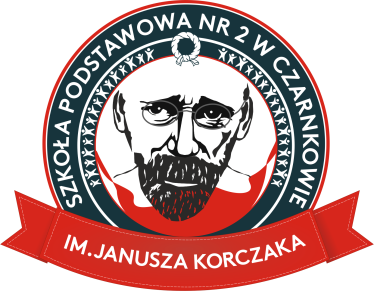  WNIOSEK O PRZYJĘCIE DZIECKA  do Szkoły Podstawowej nr 2 im. Janusza Korczaka w Czarnkowie ul. Wroniecka 136w roku szkolnym ……………….…….  do klasy …………………..Dane osobowe dzieckaImię				 Drugie imię			 Nazwisko	PESEL					           Data urodzenia                                    Miejsce urodzeniaAdres zameldowania dziecka, jeśli jest inny niż adres zamieszkaniaUlica							nr domu		nr lokaluKod				 MiejscowośćWojewództwo			        Powiat				   GminaAdres zamieszkania dzieckaUlica						                                    nr domu	      nr lokalu          Kod				 MiejscowośćWojewództwo			        Powiat				   Gmina*  Dziecko zamieszkuje z: rodzicami/matką/ojcem/opiekunami prawnymiSzkołą obwodową dziecka jest: ……………………………………………………………………………………………………………………………………………………………………………..						(nazwa, adres szkoły)Dane rodziców / prawnych opiekunów*: Imię matki	                         Nazwisko 			              telefon Ulica							 nr domu	        nr lokaluKod  i miejscowość                                                                                   e-mailPrawdziwość powyższych danych potwierdzam		własnoręcznym podpisem									…………………………………………Imię ojca                                  Nazwisko			              telefon	Ulica					                        nr domu	         nr lokalu	         Kod  i miejscowość                                                                                    e-mail  Data przyjęcia wniosku                                                                      Prawdziwość powyższych danych potwierdzam  								               własnoręcznym podpisem								……………………………………………………………							(wypełnia szkoła)				                                                                                                     podpis osoby przyjmującej                                                                       											*  zaznaczyć właściwe Zgodnie z art. 13  Rozporządzenia Parlamentu Europejskiego i Rady (UE) 2016/679 z dnia 27 kwietnia 2016 r. w sprawie ochrony osób fizycznych w związku z przetwarzaniem danych osobowych i w sprawie swobodnego przepływu takich danych oraz uchylenia dyrektywy 95/46/WE  (4.5.2016 L 119/38 Dziennik Urzędowy Unii Europejskiej PL)    przyjmuję do wiadomości, iż:	1. Administratorem podanych przeze mnie danych osobowych jest Szkoła Podstawowa nr 2 im. Janusza Korczaka , ul. Wroniecka 136,                 64-700 Czarnków e-mail: sekretariat@sp2.czarnkow.pl .2. Inspektorem ochrony danych w SP2 im. Janusza Korczaka jest Paweł Czapski,  e-mail: inspektorbezpieczny@gmail.com3.   Podane dane osobowe będą przetwarzane przez Administratora przez okres rekrutacji dziecka do placówki i realizacji działalności dydaktyczno-wychowawczo-opiekuńczej wobec dziecka, którego dane dotyczą.4. Dane osobowe będą przetwarzane na podstawie art. 6 ust. 1 lit.,c  w/w ogólnego rozporządzenia o ochronie danych w celu realizacji zadań ustawowych, określonych w Ustawie – Prawo oświatowe z dn. 14 grudnia 2016 r. (Dz. U. z 2017 r., poz. 59 oraz Ustawy o systemie oświaty z dnia 7 września 1991 r. (Dz. U. z 2017 r., poz. 2198) w celu realizacji statutowych zadań dydaktycznych, opiekuńczych i wychowawczych w placówce.5.    Dane nie będą udostępniane podmiotom innym niż upoważnione na podstawie stosownych przepisów prawa.6.    Przysługuje mi prawo żądania dostępu do podanych przeze mnie danych osobowych, ich sprostowania, usunięcia lub ograniczenia przetwarzania oraz prawo do wniesienia sprzeciwu wobec przetwarzania.7.    Dodatkowo, przysługuje mi prawo do wniesienia skargi do organu nadzorczego  jeżeli uznam, że podane przeze mnie dane osobowe przetwarzane są niezgodnie z przepisami obowiązującego prawa.8.    Podanie przeze mnie danych osobowych w przypadku dziecka z obwodu szkoły jest obowiązkowe, na podstawie przepisów prawa dotyczących obowiązku nauczania, w tym ustawy Prawo oświatowe z dn. 14 grudnia 2016 r. (Dz. U. z 2017 r., poz. 59) oraz Ustawy o systemie oświaty z dnia 7 września 1991 r. (Dz. U. z 2017 r., poz. 2198) . Podanie danych osobowych w przypadku dziecka z poza obwodu szkoły jest dobrowolne, jednak niezbędne dla realizacji w/w celów na podstawie przepisów prawa dotyczących obowiązku nauczania, w tym ustawy Prawo oświatowe z dn. 14 grudnia 2016 r. (Dz. U. z 2017 r., poz. 59) oraz Ustawy o systemie oświaty z dnia 7 września 1991 r. (Dz. U. z 2017 r., poz. 2198).9.    Dane nie będą przetwarzane w sposób zautomatyzowany.